1. ProbabilityAS Recap – the theory for the A2 unit builds upon the following Y12 workVenn Diagrams and Set NotationFor two events A and Bthe event that A or B or both occur is called the UNION of A and B, which is writtenthe event that A and B occur is called the INTERSECTION of A and B, which is writtenthe event that A does not occur is called the COMPLEMENT of A, which is writtenthe event that A is a SUBSET of B, for example A = {Hearts} B = {red cards} is writtenRepresenting information on Venn diagrams can often help when solving some probability problems.  Eg1	Shade the following Venn diagrams to correctly represent the given events, A and B: 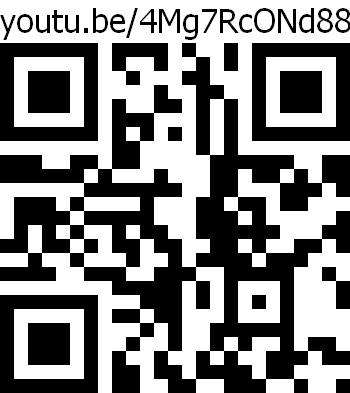 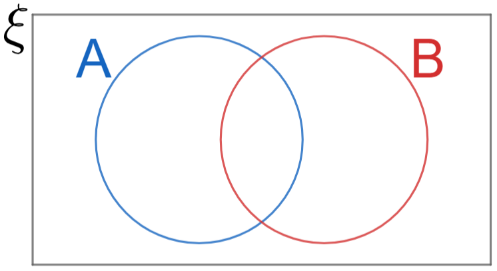 AB’A ∩ BA  BA ∩ B = A ∩ B’A’ ∩ BA  B’A’  B(A ∩ B)’(A  B)’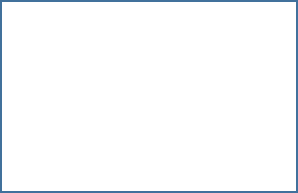 (A  B)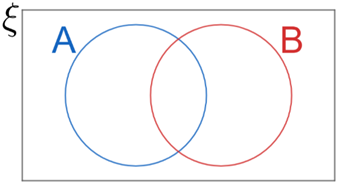 A’  B’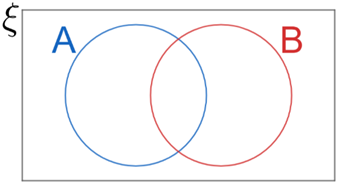 A’ ∩ B’Using some of the Venn diagrams above, identify two set relationships which are equivalent:The Addition Law for Mutually Exclusive EventsIf events A and B are MUTUALLY EXCLUSIVE then event A can happen OR event B can happen but they cannot both happen. (Venn diagram (e) ABOVE).In terms of probability this means						P(A  B) = P(A) + P(B)The Generalised Addition LawThis links the probability of the intersection with the probability of the union of two events A and B						P(A  B) = P(A) + P(B) – P(A ∩ B)Eg2 Consider the following GCSE PPQ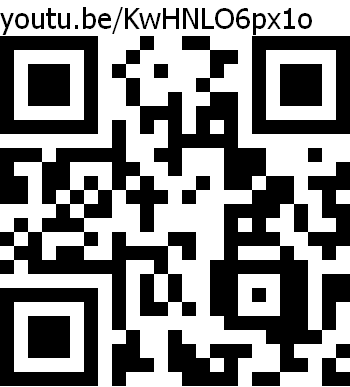 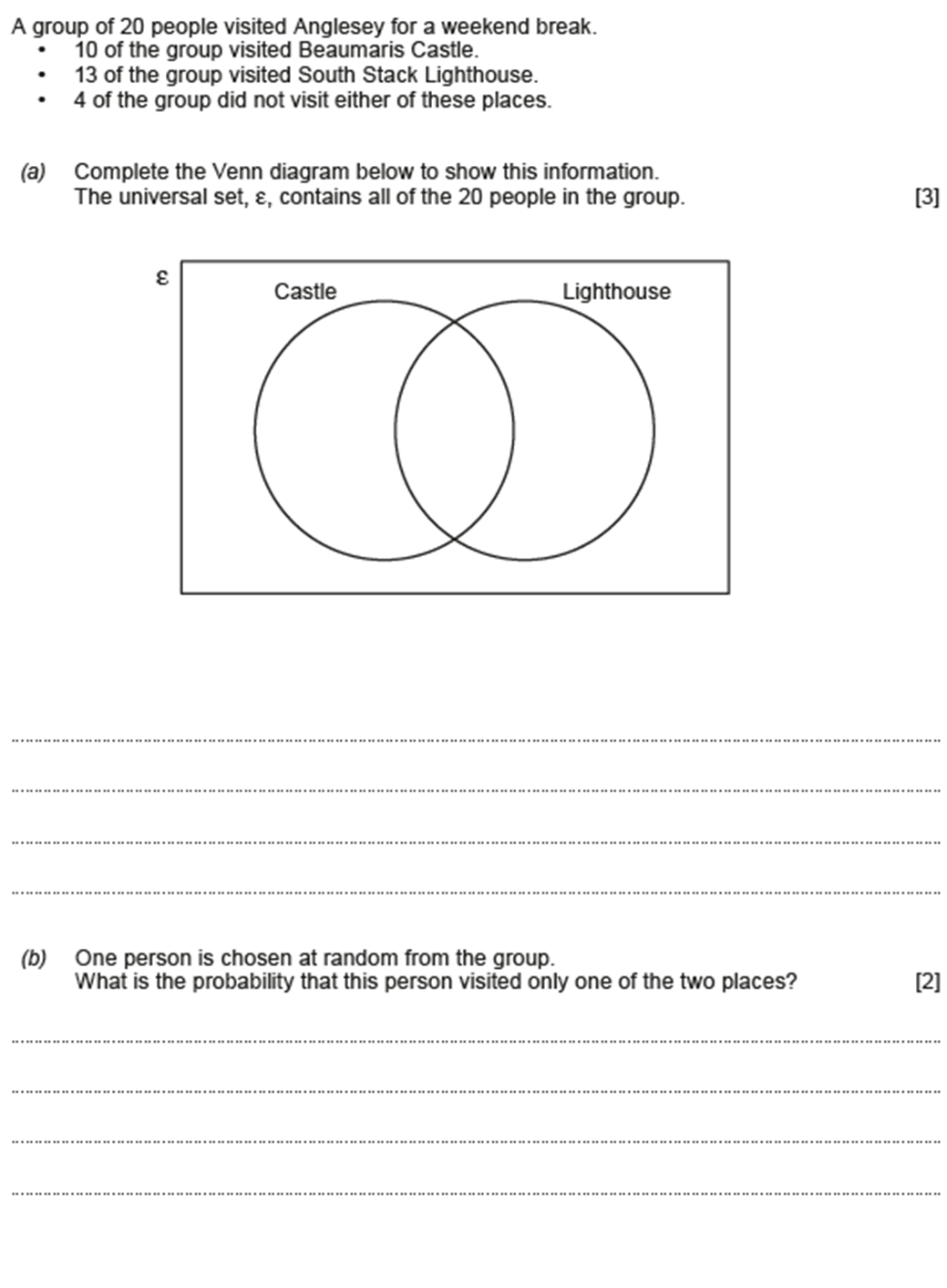 Multiplication Law for Independent EventsWhen an event has no impact on another event, they are said to be independent events.  For such events A and B, the following applies:						P(A ∩ B) = P(A)   P(B)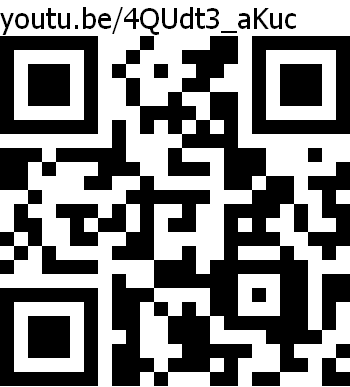 Eg3	Events A and B are such that P(A) = 0.3, P(B) = 0.2, P(A  B) = 0.44Show that A and B are independentCalculate the probability of exactly one of the two events occurring.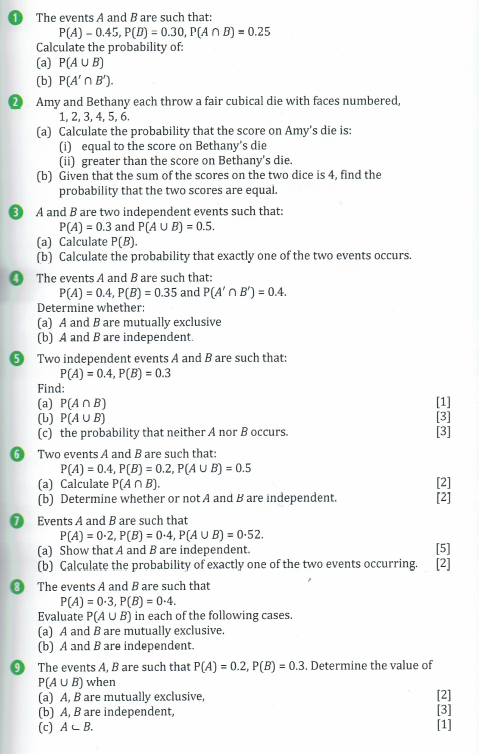 PPQsAS U2 June 2018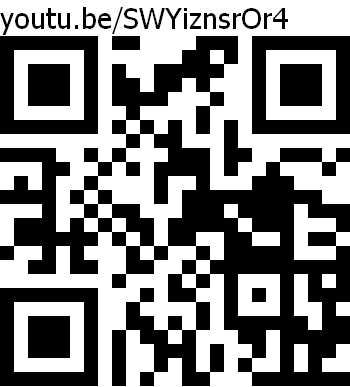 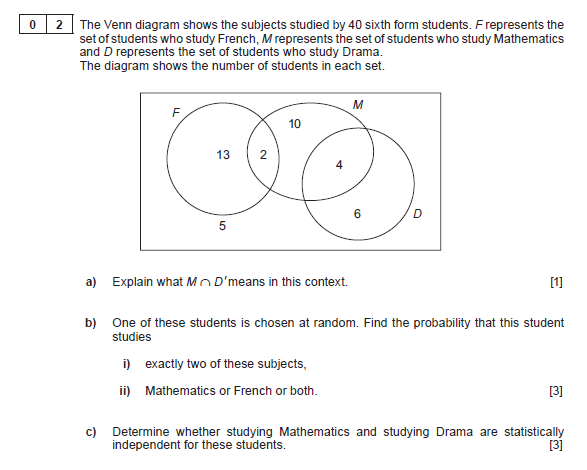 AS U2 June 2019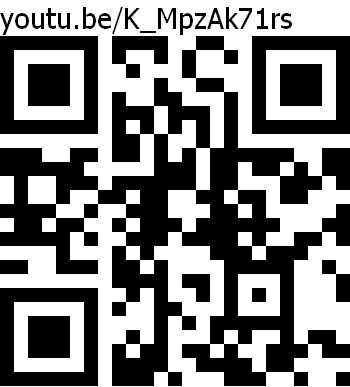 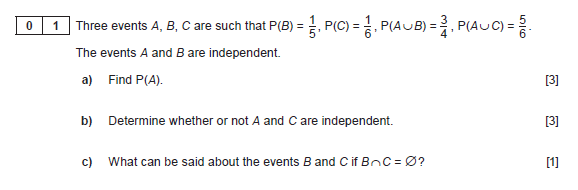 